АДМИНИСТРАЦИЯ МУНИЦИПАЛЬНОГО ОБРАЗОВАНИЯ «ЯРЦЕВСКИЙ РАЙОН» СМОЛЕНСКОЙ ОБЛАСТИП О С Т А Н О В Л Е Н И Еот _20.07.2021№_0860В соответствии с постановлением Администрации муниципального образования «Ярцевский район» Смоленской области от 06.10.2020 №1160 «Об утверждении Порядка разработки и реализации муниципальных программ, Порядка проведения оценки эффективности реализации муниципальных программ и создании комиссии».Администрация муниципального образования «Ярцевский район» Смоленской области п о с т а н о в л я е т:Внести в постановление Администрации муниципального образования «Ярцевский район» Смоленской области от 20.02.2019 №0155 «Об утверждении муниципальной программы «Совершенствование деятельности Администрации муниципального образования «Ярцевский район» Смоленской области» на 2019-2022 годы (в редакции постановлений Администрации муниципального образования «Ярцевский район» Смоленской области от 16.07.2019 №0961, от 30.12.2019 №1817, от 30.12.2019 №1818, от 28.08.2020 №0999, от 30.12.2020 № 1628, от 30.12.2020 № 1630) следующие изменения:	1.1. Паспорт муниципальной программы  изложить в новой редакции (Приложение №1).	1.2.Раздел 4 «Обоснование ресурсного обеспечения муниципальной программы» изложить в следующей редакции: «Объем финансирования муниципальной программы составляет 422 716 524 руб. 29 коп, в том числе: (руб.)            1.4. Приложение №3 к муниципальной программе изложить в новой редакции (Приложение №2).	   2 . Опубликовать данное постановление в газете «Вести Привопья» и разместить на официальном сайте Администрации муниципального образования «Ярцевский район» Смоленской области (yarcevo.admin-smolensk.ru).	  3. Контроль за исполнением настоящего постановления оставляю за собой  Глава муниципального образования«Ярцевскийрайон» Смоленской области                                      В.С.МакаровПроект                                                                                              ПАСПОРТмуниципальной программы «Совершенствование деятельности Администрации муниципального образования «Ярцевский район» Смоленской области» на 2019- 2023 годыО внесении изменений в постановление Администрации муниципального образования «Ярцевский район» Смоленской области от 20.02.2019 № 0155 2019 год2020 год2021 год2022 год 2023 годОбщий объем финансирования77 437 436,2891 934 503,9290 656 679,4684 508 029,4378 179 875,20Средства бюджета муниципального образования «Ярцевский район» Смоленской области75 074 122,7682 617 778,9684 448 226,7180 022 991,2373 719 837,00Средства бюджета муниципального образования Ярцевское городское поселение Ярцевского района Смоленской области2 363 313,529 316 724,966 208 452,754 485 038,204 460 038,20Приложение 1 к постановлению Администрации муниципального образования "Ярцевский район" Смоленской области от ___________________ №_______________________Приложение 1 к постановлению Администрации муниципального образования "Ярцевский район" Смоленской области от ___________________ №_______________________Приложение 1 к муниципальной программе "Совершенствование деятельности администрации муниципального образования "Ярцевский район" Смоленской области" на 2019 - 2023 годы Администратор  муниципальной программы   Администрация муниципального образования «Ярцевский район» Смоленской области (далее – Администрация).Исполнители подпрограммы основных мероприятий муниципальной программы   Отдел по организационной работе, муниципальной службе и кадрам, отдел финансовой работы,МКУ «Автопредприятие № 1 г. Ярцево», МКУ Централизованная бухгалтерия муниципальных учреждений Ярцевского района Смоленской области;Управление ЖКХ,Комитет по имуществу,Комитет по физической культуре и спорту. Наименование подпрограммы, основных мероприятий муниципальной программыПодпрограмма:Обеспечивающая подпрограмма.Основные мероприятия муниципальной программы:1. «Владение, пользование и распоряжение имуществом, находящимся в муниципальном образовании»; 2. «Проведение конкурса «Ярцево - наш общий дом»; 3. «Организация материально-технического обеспечения на территории муниципального образования Ярцевского городского поселения Ярцевского района Смоленской области»;4. «Проведение независимой оценки качества деятельности муниципальных учреждений в сфере культуры и искусства»;Цель муниципальной программыСоздание условий для эффективного функционирования Администрации и развития местного самоуправления Ярцевского района Смоленской областиЦелевые показатели реализации муниципальной программы  - общая площадь муниципального имущества;- повышение оценки эффективности и результативности муниципального уравления Администрации муниципального образования «Ярцевский район» Смоленской области;- удовлетворение населения органами местного самоуправления;- организация материально-технического обеспечения деятельности Администрации муниципального образования «Ярцевский район» Смоленской области;- увеличение доли работников Администрации, получивших дополнительное профессиональное образование по программам профессиональной переподготовки и повысивших квалификацию за счет бюджета;- активация деятельности органов территориального самоуправления, наиболее полное вовлечение населения в самостоятельное осуществление собственных инициатив по вопросам местного значения;  - рационализация использования бюджета муниципального образования «Ярцевский район» Смоленской области при реализации МКУ «Автопредприятие №1 г. Ярцево» своих полномочий;- рационализация использования бюджета муниципального образования «Ярцевский район» Смоленской области при реализации МКУ Централизованная бухгалтерия муниципальных учреждений Ярцевского района Смоленской области своих полномочий;- повышение эффективности работы жилищно-коммунальных служб города и ведомств по улучшению санитарного содержания и благоустройства города. Сроки (этапы) реализации муниципальной программы2019-2023 годыОбъемы ассигнований муниципальной программы (по годам реализации и в разрезе источников финансирования)Общий объем финансирования программы – 422 716 524 руб. 29 коп., в том числе по годам:2019 год – 77 437 436 руб.28 коп.;2020 год – 91 934 503 руб. 92 коп.;2021 год – 90 656 679 руб. 46 коп.;2022 год – 84 508 029 руб. 43 коп. 2023 год – 78 179 875 руб. 20 коп.В том числе по источникам финансирования 2019 год:- средства бюджета муниципального образования «Ярцевский район» Смоленской области – 75 074 122 руб. 76 коп.;- средства бюджета муниципального образования Ярцевское городское поселение Ярцевского района Смоленской области – 2 363 313 руб. 52 коп.2020 год:- средства бюджета муниципального образования «Ярцевский район» Смоленской области –82 617 778 руб. 96 коп.;- средства бюджета муниципального образования Ярцевское городское поселение Ярцевского района Смоленской области – 9 316 724 руб. 96 коп.2021 год:- средства бюджета муниципального образования «Ярцевский район» Смоленской области –     84 448 226 руб. 71 коп.;- средства бюджета муниципального образования Ярцевское городское поселение Ярцевского района Смоленской области –6 208 452 руб. 75 коп.2022 год:- средства бюджета муниципального образования «Ярцевский район» Смоленской области –    80 022 991 руб. 23 коп.;- средства бюджета муниципального образования Ярцевское городское поселение Ярцевского района Смоленской области –4 485 038 руб. 20 коп;2023 год:- средства бюджета муниципального образования «Ярцевский район» Смоленской области –    73 719 837 руб. 00 коп.;- средства бюджета муниципального образования Ярцевское городское поселение Ярцевского района Смоленской области –4 460 038 руб. 20 коп.Ожидаемые результаты реализациимуниципальной программыПовышение: - эффективности муниципального управления;- качества и доступности автотранспортных услуг для Администрации;- безопасности и устойчивости транспортных услуг;- уровня квалификации муниципальных служащих Администрации, лиц, состоящих в кадровом резерве для замещения должностей муниципальной службы, работников муниципальных учреждений- повышения эффективности работы жилищно-коммунальных служб города и ведомств по улучшению санитарного содержания и благоустройства города, - активизации деятельности органов территориального общественного самоуправления, наиболее полного вовлечения населения в самостоятельное осуществление собственных инициатив по вопросам местного значения. 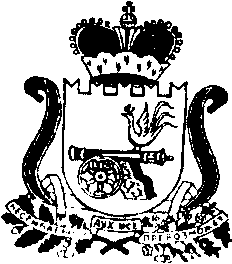 